附件1：2023年皮山县中小学银龄讲学教师招募报名二维码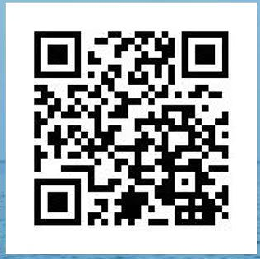 